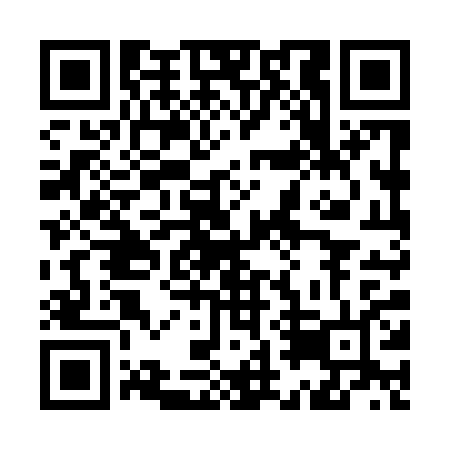 Prayer times for Johor Bahru, MalaysiaWed 1 May 2024 - Fri 31 May 2024High Latitude Method: NonePrayer Calculation Method: JAKIMAsar Calculation Method: ShafiPrayer times provided by https://www.salahtimes.comDateDayFajrSunriseDhuhrAsrMaghribIsha1Wed5:466:571:024:227:078:192Thu5:456:571:024:227:078:193Fri5:456:571:024:237:078:194Sat5:456:571:024:237:078:195Sun5:456:571:024:237:078:196Mon5:456:561:024:237:078:197Tue5:446:561:024:237:078:198Wed5:446:561:014:237:078:199Thu5:446:561:014:247:078:1910Fri5:446:561:014:247:078:1911Sat5:446:561:014:247:078:1912Sun5:436:561:014:247:078:1913Mon5:436:561:014:247:078:2014Tue5:436:561:014:257:078:2015Wed5:436:561:014:257:078:2016Thu5:436:561:014:257:078:2017Fri5:436:561:014:257:078:2018Sat5:436:561:014:257:078:2019Sun5:436:561:024:267:078:2120Mon5:426:561:024:267:078:2121Tue5:426:561:024:267:078:2122Wed5:426:561:024:267:078:2123Thu5:426:561:024:267:088:2124Fri5:426:561:024:277:088:2225Sat5:426:561:024:277:088:2226Sun5:426:561:024:277:088:2227Mon5:426:561:024:277:088:2228Tue5:426:561:024:287:088:2229Wed5:426:571:024:287:088:2330Thu5:426:571:034:287:098:2331Fri5:426:571:034:287:098:23